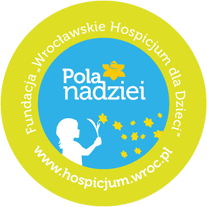 Co roku w kwietniu nasi szkolni  wolontariusze brali udział w polonadziejowych kwestach. Zbierali do puszek datki dla Wrocławskiego Hospicjum dla Dzieci.W obecnej sytuacji jest to niemożliwe. Możemy jednak pomóc podopiecznym fundacji przekazując swój 1 % na tą właśnie organizację.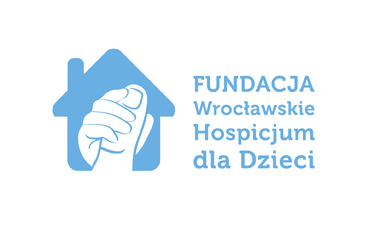 Poniżej znajduje się link do strony fundacji z wszelkimi danymi i programem do wypełniania PITuhttps://hospicjum.wroc.pl/